Перечень зданий КСУП «Драпово» по состоянию на 01.07.2020 г., подлежащих сдаче в арендуПо всем интересующим вопросам обращаться к прорабу Башко Александру Николаевичу 80445577141Наименование объектаИнформация о земельном участкеФотоИнвентарный номер по ЕГР, адрес объектаХарактеристика объекта.Общая площадь, м2/неиспользуемая площадь, м2Износ, %Остаточная стоимость, руб.Предполагаемый способ вовлечения в хозяйственный оборотАрочник 1,3 Га,425400000001000123,участок выделен.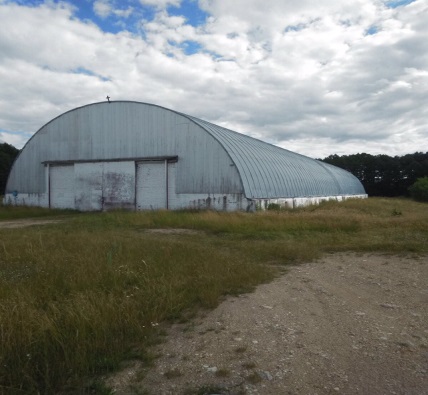 аг. ОзерницаГод постройки – 1997,имеется шкаф для подключения 380 Вт, макс. высота здания 9,9 м., дверной проём 4,30 х 4,00.1220/12201000Сдача в аренду